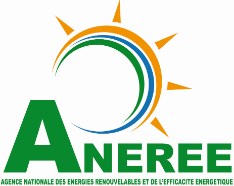 COMMUNIQUE N°2020-…………………./ME/SG/ANEREE/DG/DNLAEL’Agence Nationale des Energies Renouvelables et de l’Efficacité Energétique (ANEREE) a le plaisir d’informer les Entreprises et Industries Burkinabé, de l’ouverture des candidatures pour l’édition 2020 du Prix National de l’Efficacité Energétique (PNEE) qui se déroulera sur la période du 20 juillet au 14 août 2020. Le PNEE est une compétition qui vise à encourager les entreprises et industries dites « gros consommateurs » à une rationalisation de leur consommation énergétique et une intégration des énergies renouvelables dans leurs sources d’énergie.  Conditions de candidature :Être une entreprise/industrie fonctionnant depuis au moins 3ans ;Être à jour de ses cotisations ;Avoir un siège social au Burkina Faso ;Avoir le réseau SONABEL comme source principale d’énergie ;Avoir une consommation annuelle supérieure à 100,000 kWh ou une facture de plus de 750.000 FCFA par mois.Composition du dossier de candidature :  Le formulaire d’inscription à renseigner, téléchargeable sur le site web de l’ANEREE www.aneree.bf, sur la page Facebook de l’ANEREE ou à retirer au sein de l’ANEREE ; La photocopie du Registre de commerce de la structure ; La photocopie d’une facture d’électricité de la structure.Récompense : Un appui à l’hybridation par énergie solaire du bâtiment de l’entreprise gagnante ;Une attestation de reconnaissance de l’entreprise ou l’industrie gagnante ;Un trophée remis lors de la Semaine des Energies et des Energies Renouvelable d’Afrique (SEERA) ;Une promotion des bonnes pratiques de l’entreprise gagnanteLes dossiers de candidatures sont recevables tous les jours ouvrables de 8h à 15h au siège de l’ANEREE, sis à Ouaga 2000, auprès de la Direction de la Normalisation, la Labellisation et des Audits Energétiques. Pour toute information complémentaire, veuillez nous contacter à l’adresse suivante : Tél : 70816328 / 77500524               Email : aida.siko@yahoo.comFait à Ouagadougou, le………………………………………Le Directeur Général,                                                                                       Issouf ZOUNGRANA                                                                            Chevalier de l’Ordre National